GoalsBy the end of each calendar year, we will know we are on track if we have…First goalSecond goal[as many as required]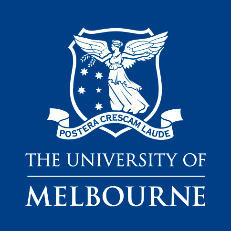 HEALTH & SAFETY
[BUDGET DIVISION NAME]HEALTH AND SAFETY PLAN YYYY- YYYYPRIORITY ACTIONSMEASURES / KPIOFFICER RESPONSIBLEObjective: [description of objective].[Description of Key Performance Indicator for meeting objective][Description of another Key Performance Indicator for meeting objective][Description of Key Performance Indicator for meeting objective][Description of another Key Performance Indicator for meeting objective]Action to achieve objective:Part of actionPart of actionKPI for this actionAnother KPI for this actionTitle of officer/s responsibleAction to achieve objectiveKPI for this actionTitle of officer/s responsibleObjective: [description of objective].[Description of Key Performance Indicator for meeting objective][Description of another Key Performance Indicator for meeting objective][Description of Key Performance Indicator for meeting objective][Description of another Key Performance Indicator for meeting objective]Action to achieve objective:Part of actionPart of actionKPI for this actionAnother KPI for this actionTitle of officer/s responsibleAction to achieve objectiveKPI for this actionTitle of officer/s responsibleObjective: [description of objective].[Description of Key Performance Indicator for meeting objective][Description of another Key Performance Indicator for meeting objective][Description of Key Performance Indicator for meeting objective][Description of another Key Performance Indicator for meeting objective]Action to achieve objective:Part of actionPart of actionKPI for this actionAnother KPI for this actionTitle of officer/s responsibleAction to achieve objectiveKPI for this actionTitle of officer/s responsible